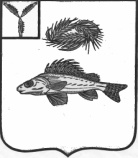   АДМИНИСТРАЦИЯМАРЬЕВСКОГО МУНИЦИПАЛЬНОГО ОБРАЗОВАНИЯЕРШОВСКОГО РАЙОНА САРАТОВСКОЙ ОБЛАСТИПОСТАНОВЛЕНИЕот 17.12.2018 года	                                № 37Об индексации должностных окладов.На основании решения Совета Марьевского Мо от 17.12.2018 г. № 8-24:1. Установить исходя из прогнозируемого уровня инфляции (декабрь  2018 г. к декабрю 2017г. ), размер индексации с 1 декабря 2018 года 3,8 процента: - окладов месячного денежного содержания, по должностям муниципальной службы Марьевского муниципального образования  и лиц, замещающих должности, не являющиеся должностями муниципальной службы Марьевского муниципального образования.2. Установить, что при индексации (увеличения) размера должностных окладов работникам, указанных в пункте 1 настоящего постановления, округляется до целого рубля в сторону увеличения.3. Настоящее постановление вступает в силу с момента его подписания и распространяется на правоотношения, возникшие с 01.12.2018 г.Глава Марьевского МО                                                                      С.И. Яковлев